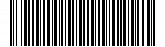 Položka	Cena/ks	Množství Cena bez DPH DPH  Cena s  DPHProdukt prodej - kredit FPC - FlexiPass CARD	410 000,00 Kč	1  410 000,00 Kč  0 % 410 000,00 KčCelkem k úhradě	410 000,00 KčTento doklad nelze použít jako daňový doklad Po odebrání vámi zaplacených poukazů bude vystavena faktura - daňový dokladDatum vystavení: 13.12.2021Detail k objednávce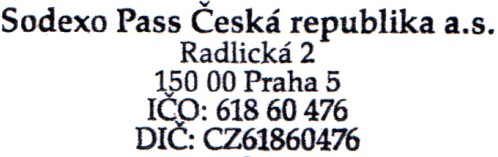 Položka	Cena / ks   Množství Cena bez DPH DPH   Cena s DPHNákladové středisko , Vyšehradská 2077/57, 12800 Praha 2Produkt prodej - kredit FPC - FlexiPass CARD	410 000,00 Kč	1  410 000,00 Kč   0%  410 000,00 KčCelkem:	410 000,00 KčDodavatel:Sodexo Pass Česká republika a.s.Fakturační adresa:Institut plánování a rozvoje hlavního města Prahy Vyšehradská 2077/5712800	Praha 2Fakturační adresa:Institut plánování a rozvoje hlavního města Prahy Vyšehradská 2077/5712800	Praha 2Radlická 2, 150 00 Praha 5 - SmíchovFakturační adresa:Institut plánování a rozvoje hlavního města Prahy Vyšehradská 2077/5712800	Praha 2Fakturační adresa:Institut plánování a rozvoje hlavního města Prahy Vyšehradská 2077/5712800	Praha 2IČ: 61860476DIČ: CZ61860476Fakturační adresa:Institut plánování a rozvoje hlavního města Prahy Vyšehradská 2077/5712800	Praha 2Fakturační adresa:Institut plánování a rozvoje hlavního města Prahy Vyšehradská 2077/5712800	Praha 2Banka:xxxFakturační adresa:Institut plánování a rozvoje hlavního města Prahy Vyšehradská 2077/5712800	Praha 2Fakturační adresa:Institut plánování a rozvoje hlavního města Prahy Vyšehradská 2077/5712800	Praha 2Číslo účtu:xxxNázev obj.: Banka: Číslo účtu:25_Flexipass mimoř.doplatek 2021 xxxxxx	S. symbol:	0000000000S. symb.:0000000000Název obj.: Banka: Číslo účtu:25_Flexipass mimoř.doplatek 2021 xxxxxx	S. symbol:	0000000000IBAN:xxxNázev obj.: Banka: Číslo účtu:25_Flexipass mimoř.doplatek 2021 xxxxxx	S. symbol:	0000000000S.W.I.F.T.:xxxNázev obj.: Banka: Číslo účtu:25_Flexipass mimoř.doplatek 2021 xxxxxx	S. symbol:	0000000000S.W.I.F.T.:xxxOdběratel:Institut plánování a rozvoje hlavního města Prahy Vyšehradská 2077/5712800	Praha 2IČ:  70883858	DIČ: CZ70883858  Č. smlouvy:  C069400049Odběratel:Institut plánování a rozvoje hlavního města Prahy Vyšehradská 2077/5712800	Praha 2IČ:  70883858	DIČ: CZ70883858  Č. smlouvy:  C069400049Organizační složka:PHA Praha 5Odběratel:Institut plánování a rozvoje hlavního města Prahy Vyšehradská 2077/5712800	Praha 2IČ:  70883858	DIČ: CZ70883858  Č. smlouvy:  C069400049Odběratel:Institut plánování a rozvoje hlavního města Prahy Vyšehradská 2077/5712800	Praha 2IČ:  70883858	DIČ: CZ70883858  Č. smlouvy:  C069400049Způsob platby:Po dodáníOdběratel:Institut plánování a rozvoje hlavního města Prahy Vyšehradská 2077/5712800	Praha 2IČ:  70883858	DIČ: CZ70883858  Č. smlouvy:  C069400049Odběratel:Institut plánování a rozvoje hlavního města Prahy Vyšehradská 2077/5712800	Praha 2IČ:  70883858	DIČ: CZ70883858  Č. smlouvy:  C069400049K. symb.:308Odběratel:Institut plánování a rozvoje hlavního města Prahy Vyšehradská 2077/5712800	Praha 2IČ:  70883858	DIČ: CZ70883858  Č. smlouvy:  C069400049Odběratel:Institut plánování a rozvoje hlavního města Prahy Vyšehradská 2077/5712800	Praha 2IČ:  70883858	DIČ: CZ70883858  Č. smlouvy:  C069400049Číslo objednávky:0629006615Odběratel:Institut plánování a rozvoje hlavního města Prahy Vyšehradská 2077/5712800	Praha 2IČ:  70883858	DIČ: CZ70883858  Č. smlouvy:  C069400049Odběratel:Institut plánování a rozvoje hlavního města Prahy Vyšehradská 2077/5712800	Praha 2IČ:  70883858	DIČ: CZ70883858  Č. smlouvy:  C069400049ProduktCena / KsPočet kusůCelkemFlexiPass CARD1.00410000410 000,00 KčCelkem za produkty410000 ks410 000,00 KčSlužbaCena / jPočetCelkemPoplatek - dobití FPC - FlexiPass CARD0.00%10,00 KčCelkem za služby bez DPH0,00 KčCelkem za služby1 ks0,00 KčCelkemks410 000,00 KčDodavatel:Sodexo Pass Česká republika a.s.Fakturační adresa:Institut plánování a rozvoje hlavního města Prahy Vyšehradská 2077/5712800	Praha 2Fakturační adresa:Institut plánování a rozvoje hlavního města Prahy Vyšehradská 2077/5712800	Praha 2Radlická 2, 150 00 Praha 5 - SmíchovFakturační adresa:Institut plánování a rozvoje hlavního města Prahy Vyšehradská 2077/5712800	Praha 2Fakturační adresa:Institut plánování a rozvoje hlavního města Prahy Vyšehradská 2077/5712800	Praha 2IČ: 61860476DIČ: CZ61860476Fakturační adresa:Institut plánování a rozvoje hlavního města Prahy Vyšehradská 2077/5712800	Praha 2Fakturační adresa:Institut plánování a rozvoje hlavního města Prahy Vyšehradská 2077/5712800	Praha 2Banka:xxxFakturační adresa:Institut plánování a rozvoje hlavního města Prahy Vyšehradská 2077/5712800	Praha 2Fakturační adresa:Institut plánování a rozvoje hlavního města Prahy Vyšehradská 2077/5712800	Praha 2Číslo účtu:xxxNázev obj.: Banka: Číslo účtu:25_Flexipass mimoř.doplatek 2021 xxxxxx	S. symbol:	0000000000S. symb.:0000000000Název obj.: Banka: Číslo účtu:25_Flexipass mimoř.doplatek 2021 xxxxxx	S. symbol:	0000000000IBAN:xxxNázev obj.: Banka: Číslo účtu:25_Flexipass mimoř.doplatek 2021 xxxxxx	S. symbol:	0000000000S.W.I.F.T.:xxxNázev obj.: Banka: Číslo účtu:25_Flexipass mimoř.doplatek 2021 xxxxxx	S. symbol:	0000000000S.W.I.F.T.:xxxOdběratel:Institut plánování a rozvoje hlavního města Prahy Vyšehradská 2077/5712800	Praha 2IČ:  70883858	DIČ: CZ70883858  Č. smlouvy:  C069400049Odběratel:Institut plánování a rozvoje hlavního města Prahy Vyšehradská 2077/5712800	Praha 2IČ:  70883858	DIČ: CZ70883858  Č. smlouvy:  C069400049Organizační složka:PHA Praha 5Odběratel:Institut plánování a rozvoje hlavního města Prahy Vyšehradská 2077/5712800	Praha 2IČ:  70883858	DIČ: CZ70883858  Č. smlouvy:  C069400049Odběratel:Institut plánování a rozvoje hlavního města Prahy Vyšehradská 2077/5712800	Praha 2IČ:  70883858	DIČ: CZ70883858  Č. smlouvy:  C069400049Způsob platby:Po dodáníOdběratel:Institut plánování a rozvoje hlavního města Prahy Vyšehradská 2077/5712800	Praha 2IČ:  70883858	DIČ: CZ70883858  Č. smlouvy:  C069400049Odběratel:Institut plánování a rozvoje hlavního města Prahy Vyšehradská 2077/5712800	Praha 2IČ:  70883858	DIČ: CZ70883858  Č. smlouvy:  C069400049K. symb.:308Odběratel:Institut plánování a rozvoje hlavního města Prahy Vyšehradská 2077/5712800	Praha 2IČ:  70883858	DIČ: CZ70883858  Č. smlouvy:  C069400049Odběratel:Institut plánování a rozvoje hlavního města Prahy Vyšehradská 2077/5712800	Praha 2IČ:  70883858	DIČ: CZ70883858  Č. smlouvy:  C069400049Číslo objednávky:0629006615Odběratel:Institut plánování a rozvoje hlavního města Prahy Vyšehradská 2077/5712800	Praha 2IČ:  70883858	DIČ: CZ70883858  Č. smlouvy:  C069400049Odběratel:Institut plánování a rozvoje hlavního města Prahy Vyšehradská 2077/5712800	Praha 2IČ:  70883858	DIČ: CZ70883858  Č. smlouvy:  C069400049